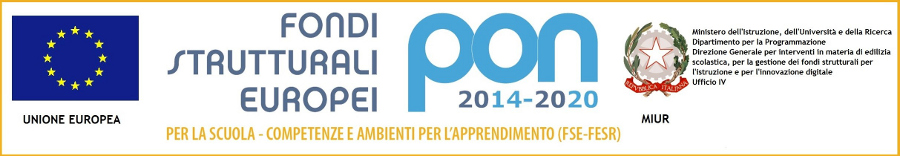 Istituto Comprensivo Curtatonedi Scuola dell’infanzia, primaria e secondaria di 1°grado       46010 BUSCOLDO (MN) – via Maggiolini, 6    037648097  fax 0376411154 mnic812006@istruzione.it    mnic812006@pec.istruzione.it   www.comprensivodicurtatone.itSINTESI PROGETTO/ATTIVITA’Programma annuale 2017Sezione 1 – DescrittivaDenominazione attività: Responsabile attivitàObiettiviDurataRisorse umaneBeni e servizi1.7 DescrizioneSezione 1 – Descrittiva Denominazione attività:  Responsabile attività Obiettivi Durata Risorse umane Beni e servizi2.7 DescrizioneSezione 1 – Descrittiva3.1 Denominazione attività: 3.2 Responsabile attività Obiettivi Durata Risorse umane Beni e servizi3.7 DescrizioneSezione 1 – DescrittivaDenominazione attività: Responsabile attivitàObiettiviDurataRisorse umaneBeni e servizi4.7 DescrizioneSezione 1 – Descrittiva Denominazione attività:  Responsabile attività Obiettivi Durata Risorse umane Beni e servizi5.7  DescrizioneSezione 1 – Descrittiva Denominazione attività:  Responsabile attività Obiettivi Durata Risorse umane Beni e servizi      6.7  DescrizioneSezione 1 – Descrittiva7.1 Denominazione attività:  Responsabile attività Obiettivi Durata Risorse umane Beni e servizi       7.7 DescrizioneSezione 1 – Descrittiva Denominazione attività: 8.2 Responsabile attività ObiettiviDurataRisorse umaneBeni e servizi8.7 DescrizioneSezione 1 – DescrittivaDenominazione attività: 8.2 Responsabile attivitàObiettiviDurataRisorse umaneBeni e servizi8.7 DescrizioneIndicare Codice e denominazione del progettoP01 – Diritto allo studioIndicare il responsabile del progettoDirigente Scolastico Pavesi Prof.ssa MariannaDescrivere gli obiettivi misurabili che si intendono perseguire, i destinatari a cui si rivolge, le finalità e le metodologie utilizzate. Illustrare eventuali rapporti con altre istituzioni.Il programma è finalizzato a -promuovere della motivazione all’apprendimento e alla valorizzazione della creatività del bambino, attraverso l’attivazione di laboratori di educazione su vari ambiti, linguistico, di manipolazione e creatività;-attivare l’uso integrato di vari linguaggi e delle varie lingue favorendo in tal modo il potenziamento di stili cognitivi e intelligenze multiple nonché di strutture mentali linguistiche.-sviluppare comportamenti responsabili ispirati alla conoscenza e al rispetto della legalità, della sostenibilità ambientale, dei beni paesaggistici, del patrimonio e delle attività culturali.Il progetto è costruito in stretta collaborazione con il Comune di Curtatone con il quale vengono condivise le linee di indirizzo delle progettualità poste in essere.Descrivere l’arco temporale nel quale il progetto si attua, illustrare le fasi operative individuando le attività da svolgere in un anno finanziario separatamente da quelle da svolgere in un altro.AnnualeIndicare i profili di riferimento dei docenti, dei non docenti e dei collaboratori esterni che si prevede di utilizzare. Indicare i nominativi delle persone che ricopriranno ruoli rilevanti. Separare le utilizzazioni per anno finanziario.Docenti interni ed esperti esterniIndicare le risorse logistiche ed organizzative che si prevede di utilizzare per la realizzazione.Separare gli acquisti da effettuare per anno finanziario.I costi dei progetti sono sostenuti principalmente mediante l'utilizzo del contributo del piano del diritto allo studio del Comune di Curtatone.Le attività che vengono svolte nelle varie scuole sono elencate di seguito e fanno parte del piano del piano del diritto allo studio per l’a.s. 2016/2017 approvato dal Collegio Docenti e dal Consiglio di istituto. In alcuni casi è previsto l'intervento di esperti esterni. In sintesi si elencano i progetti:Progetto madrelingua ingleseProgetto madrelingua franceseProgetto madrelingua spagnoloProgetto di musicaProgetto accoglienzaProgetto spazio-confrontoProgetto prevenzione disagioLaboratori di informaticaLaboratori d’arte Laboratori di cucinaLaboratori scientificiLaboratori DSAPrimo soccorso e porto emergenzaProgetti di creativitàProgetti di educazione motoriaAltri progetti definiti dal Piano del Diritto allo studio a.s. 2016/2017L’Istituto Comprensivo si prefigge di ampliare la dotazione informatica e multimediale dei laboratori di informatica, in applicazione alla riforma del sistema d’istruzione, attiveranno percorsi di informatica in tutte le classi. Sarà incrementata la dotazione informatica e multimediale con l’acquisto di nuove attrezzature. Promozione informatica/tecnologia nelle classi. È previsto l’ampliamento della dotazione di L.I.M.E previsto l’acquisto di materiale informatico e di consumo, di vario genere, di ausilio ai vari progetti.Indicare Codice e denominazione del progettoP02 – Ampliamento dell’offerta formativaIndicare il responsabile del progettoDirigente Scolastico Pavesi Prof.ssa MariannaDescrivere gli obiettivi misurabili che si intendono perseguire, i destinatari a cui si rivolge, le finalità e le metodologie utilizzate. Illustrare eventuali rapporti con altre istituzioni.Il programma è finalizzato a -promozione della motivazione all’apprendimento e alla valorizzazione della creatività degli alunni, promozione del potenziamento delle abilità in materie specifiche, attraverso l’attivazione di laboratori di educazione su vari ambiti, linguistico, di manipolazione e creatività;- acquisto di accessori per attività sportive e ricreative, materiale tecnico specialistico per le attività definite nei progetti di ampliamento dell’offerta formativa.-promozione dell’apprendimento delle lingue straniere tramite attività finalizzate alla diversificazione della didatticaDescrivere l’arco temporale nel quale il progetto si attua, illustrare le fasi operative individuando le attività da svolgere in un anno finanziario separatamente da quelle da svolgere in un altro.AnnualeIndicare i profili di riferimento dei docenti, dei non docenti e dei collaboratori esterni che si prevede di utilizzare. Indicare i nominativi delle persone che ricopriranno ruoli rilevanti. Separare le utilizzazioni per anno finanziario.Docenti interni ed esperti esterniIndicare le risorse logistiche ed organizzative che si prevede di utilizzare per la realizzazione.Separare gli acquisti da effettuare per anno finanziario.Il finanziamento proviene per di più dalla dotazione ordinaria e dai genitori degli alunni che intendono partecipare ai progetti proposti Le attività che vengono svolte riguardano i progetti che vengono attivati dall’istituto e non rientrano nei progetti del Piano del Diritto allo Studio finanziato dal Comune di Curtatone.L’Istituto Comprensivo si prefigge di ampliare le competenze dei propri alunni con attività diversificate che consentano lo sviluppo dei talenti di ciascuno, in un’ottica di sviluppo armonico e rispondente alle diverse istanze.Indicare Codice e denominazione del progettoP03 – Conoscere l’ambiente Geo Fisico EconomicoIndicare il responsabile del progettoDirigente Scolastico Pavesi Prof.ssa MariannaDescrivere gli obiettivi misurabili che si intendono perseguire, i destinatari a cui si rivolge, le finalità e le metodologie utilizzate. Illustrare eventuali rapporti con altre istituzioni.Il progetto ha come propria finalità la valorizzazione delle uscite sul territorio organizzate dalla Scuola, ai sensi del Regolamento d’Istituto per i viaggi d’istruzione, per coordinare e rendere fruibili da parte degli alunni attività didattiche relative all’ambito antropologico, storico e ambientale. Il progetto si pone i seguenti obiettivi - conoscenza di aspetti culturali e socio-economici di realtà territoriali identificate in rapporto alla programmazione educativo-didattica; - arricchimento di forme di apprendimento legate alla metodologia di ricerca-azione in contesti organizzati quali musei, mostre, laboratori; - potenziamento di legami relazionali e comunicativi tra alunni e adulti in contesti informali; - sviluppo di forme di orientamento e autonomia finalizzate alla maturazione del sé psico-affettivo;Descrivere l’arco temporale nel quale il progetto si attua, illustrare le fasi operative individuando le attività da svolgere in un anno finanziario separatamente da quelle da svolgere in un altro.AnnualeIndicare i profili di riferimento dei docenti, dei non docenti e dei collaboratori esterni che si prevede di utilizzare. Indicare i nominativi delle persone che ricopriranno ruoli rilevanti. Separare le utilizzazioni per anno finanziario.Commissione Gite e Viaggi d’istruzione. La stessa assume le seguenti funzioni: - propone l’assegnazione al miglior offerente dei viaggi per i quali è previsto l’utilizzo di pullman privati accreditati presso l'Istituto Comprensivo; - cura la conservazione e la diffusione del materiale documentario relativo a viaggi, musei, progetti naturalistici, mostre e attività teatrali; - testa l’adeguatezza dei servizi offerti nelle località visitate e la qualità del viaggio raccogliendo le segnalazioni e i giudizi dei docenti. Docenti che accompagnano le classi/sezioniIndicare le risorse logistiche ed organizzative che si prevede di utilizzare per la realizzazione.Separare gli acquisti da effettuare per anno finanziario.Il progetto prevede la definizione delle spese di viaggio e attività particolari per l’organizzazione di uscite correlate a progetti didattici e laboratori, anche in collaborazione con Parchi, Aree protette ed Enti locali. La documentazione relativa a quanto sopra riportato è gestita dalla Commissione Gita e dall’Ufficio Bilancio dell'Istituto Comprensivo.I finanziamenti provengono dai genitori degli alunni.Le scuole effettuano uscite didattiche e visite guidate di interesse: - storico e geografico - naturalistico, scientifico e tecnologico - di interesse artistico, musicale, creativoIndicare Codice e denominazione del progettoP04 – Prevenzione disagio e integrazione alunni Indicare il responsabile del progettoDirigente Scolastico Pavesi Prof.ssa MariannaDescrivere gli obiettivi misurabili che si intendono perseguire, i destinatari a cui si rivolge, le finalità e le metodologie utilizzate. Illustrare eventuali rapporti con altre istituzioni.Favorire l’accoglienza e l’integrazione scolastica degli alunni in situazioni di disagio; Promuovere azioni formative e didattiche congruenti con la valorizzazione della diversità Culturali;Favorire l’accoglienza e l’integrazione scolastica degli alunni stranieri;Allestire laboratori linguistici finalizzati allo sviluppo delle strumentalità di base in orario scolastico;Rendere disponibili strumenti sussidi per i docenti e gli alunni in riferimento all’accoglienza degli alunni stranieri. Favorire la realizzazione di attività aggiuntive nelle scuole dell’infanzia e nella scuola primaria in orario scolasticoDescrivere l’arco temporale nel quale il progetto si attua, illustrare le fasi operative individuando le attività da svolgere in un anno finanziario separatamente da quelle da svolgere in un altro.AnnualeIndicare i profili di riferimento dei docenti, dei non docenti e dei collaboratori esterni che si prevede di utilizzare. Indicare i nominativi delle persone che ricopriranno ruoli rilevanti. Separare le utilizzazioni per anno finanziario.Docenti interni ed eventuali esperti esterniIndicare le risorse logistiche ed organizzative che si prevede di utilizzare per la realizzazione.Separare gli acquisti da effettuare per anno finanziario.Si intende avvalersi di collaboratori esterni per la gestione dei casi problematici o di disagio delle classi, sia per quanto attiene al disagio socioculturale, che quello più strettamente legato agli apprendimenti, al fine di creare un clima di inclusione per tutti gli alunni, si intende inoltre fornire ai docenti strumenti di supporto nella gestione delle problematicità eventualmente emerse.Il progetto, diventato ormai strutturale da diversi anni, ha sempre connotato l’attività didattica dell’Istituto, che ha avuto nelle attività proposte al suo interno un valido supporto.Le vieppiù emergenti problematiche famigliari, relazionali e di apprendimento necessitano di consulenze esperte e competenti, che non sempre possono trovare nei docenti le risposte adeguate; la costruzione del progetto, per una reale ricaduta ed efficacia, richiede forte sinergia tra esperti che collaborano con l’istituto e i docenti per la costruzione di percorsi condivisi.Indicare Codice e denominazione del progettoP05 – Centro territoriale handicapIndicare il responsabile del progettoDirigente Scolastico Pavesi Prof.ssa MariannaDescrivere gli obiettivi misurabili che si intendono perseguire, i destinatari a cui si rivolge, le finalità e le metodologie utilizzate. Illustrare eventuali rapporti con altre istituzioni.Il progetto rinominato ore Centro Territoriale Inclusione è parte della più ampia progettualità del Centro territoriale di Supporto costituito a livello provinciale.Si rivolge ai docenti della rete del CTI di Mantova di cui il nostro IC è capofila e lavora in sinergia con le realtà terriroriali quali UONPIA, Casa del Sole, Anfass e tutti gli enti formativi che si occupano di disabilità e BES in generale.Tramite il CTI l’Istituto si prefigge di mantenere un valido supporto di formazione e consulenza nella gestione delle problematiche connesse agli alunni BES, tramite momenti di confronto con esperti e tra referenti dei vari istituti.Descrivere l’arco temporale nel quale il progetto si attua, illustrare le fasi operative individuando le attività da svolgere in un anno finanziario separatamente da quelle da svolgere in un altro.AnnualeIndicare i profili di riferimento dei docenti, dei non docenti e dei collaboratori esterni che si prevede di utilizzare. Indicare i nominativi delle persone che ricopriranno ruoli rilevanti. Separare le utilizzazioni per anno finanziario.Docenti interni ed eventuali esperti esterniIndicare le risorse logistiche ed organizzative che si prevede di utilizzare per la realizzazione.Separare gli acquisti da effettuare per anno finanziario.Il progetto si avvale della collaborazione di due docenti in servizio presso IC Virgilio e del personale della nostra segreteria che gestisce la comunicazione in ingresso ed uscita.Sulla base delle esigenze formative emerse nei momenti di confronto con le scuole della rete vengono condivise le progettualità da attivare nell’annoNel corrente anno scolastico sono stati attivati i seguenti percorsi di formazione per docenti:"...PER SAPERNE DI PIU\' SU CYBERBULLISMO E BULLISMO...""IMPARARE A LEGGERE E SCRIVERE CON IL METODO SILLABICO""PROGETTO” (supporto ai docenti per riconoscimento alunni DSA)La partecipazione ai corsi è aperta ai docenti degli istituti appartenenti alla rete CTI di MantovaIndicare Codice e denominazione del progettoP06 - FormazioneIndicare il responsabile del progettoDirigente Scolastico Pavesi Prof.ssa MariannaDescrivere gli obiettivi misurabili che si intendono perseguire, i destinatari a cui si rivolge, le finalità e le metodologie utilizzate. Illustrare eventuali rapporti con altre istituzioni.Il progetto è finalizzato alla formazione del personale e dei genitori attraverso percorsi di ricerca azione e lezioni frontali Per i Docenti Si rilevano necessità di formazione in servizio riguardo alle seguenti aree tematiche così come indicato dalle linee guida della formazione proposte dal MIURdidattica disciplinaredidattica per competenze ed innovazione metodologicacompetenze digitali e nuovi ambienti per l'apprendimento competenze in lingua stranieraInclusione e disabilitàcompetenze di cittadinanzavalutazione e miglioramentoautonomia organizzativa e didatticada un sondaggio effettuato presso i docenti è emersa forte richiesta in merito all’ambito 2Per il personale ATA Formazione sulle funzioni specifiche del personale Per tutto il personale Sicurezza e prevenzioni rischioDescrivere l’arco temporale nel quale il progetto si attua, illustrare le fasi operative individuando le attività da svolgere in un anno finanziario separatamente da quelle da svolgere in un altro.AnnualeIndicare i profili di riferimento dei docenti, dei non docenti e dei collaboratori esterni che si prevede di utilizzare. Indicare i nominativi delle persone che ricopriranno ruoli rilevanti. Separare le utilizzazioni per anno finanziario.Docenti interni ed eventuali esperti esterniIndicare le risorse logistiche ed organizzative che si prevede di utilizzare per la realizzazione.Separare gli acquisti da effettuare per anno finanziario.Finanziamenti per la realizzazione della riforma ed autonomia scolastica Finanziamenti per la sicurezzaFinanziamenti da dotazione ordinariaIl piano annuale della formazione sarà definito sulla base delle necessità evidenziate, sia per i Docenti che per il personale ATA, mantenendo la fondamentale coerenza con quanto previsto dal piano di miglioramento e del Ptof approvato dal consiglio d’IstitutoIndicare Codice e denominazione del progettoP07- Autovalutazione del servizio scolasticoIndicare il responsabile del progettoDirigente Scolastico Pavesi Prof.ssa MariannaDescrivere gli obiettivi misurabili che si intendono perseguire, i destinatari a cui si rivolge, le finalità e le metodologie utilizzate. Illustrare eventuali rapporti con altre istituzioni.Monitoraggio ed adeguamento del rapporto di autovalutazione in relazione agli obiettivi evidenziati in collaborazione con le funzioni strumentali.Analisi dei dati Invalsi e correlazione con il piano di miglioramento.Analisi dei dati delle indagini di customerDescrivere l’arco temporale nel quale il progetto si attua, illustrare le fasi operative individuando le attività da svolgere in un anno finanziario separatamente da quelle da svolgere in un altro.AnnualeIndicare i profili di riferimento dei docenti, dei non docenti e dei collaboratori esterni che si prevede di utilizzare. Indicare i nominativi delle persone che ricopriranno ruoli rilevanti. Separare le utilizzazioni per anno finanziario.Docenti dell’istitutoIndicare le risorse logistiche ed organizzative che si prevede di utilizzare per la realizzazione.Separare gli acquisti da effettuare per anno finanziario.Le entrate provengono dall’avanzo di amministrazione non vincolato. Le risorse utilizzate sono i docenti ed il personale ATA.Incontri periodici di valutazione della situazione, con adeguamento della modulistica online sulla base delle evidenze emerse, con riferimento al PTOF e al PianoDiMiglioramento. Condivisione delle risultanze raccolte con il collegio dei docenti per la costruzione delle progettualità del prossimo anno scolasticoIndicare Codice e denominazione del progettoP08 – Sicurezza e salute nei luoghi di lavoroIndicare il responsabile del progettoDirigente Scolastico Pavesi Prof.ssa MariannaDescrivere gli obiettivi misurabili che si intendono perseguire, i destinatari a cui si rivolge, le finalità e le metodologie utilizzate. Illustrare eventuali rapporti con altre istituzioni.Il Progetto è finalizzato alla gestione del piano di sicurezza dell’Istituto, in ottemperanza al DL 81/2008 e all’applicazione delle normative vigenti in materia di trattamento dei dati sensibili.Descrivere l’arco temporale nel quale il progetto si attua, illustrare le fasi operative individuando le attività da svolgere in un anno finanziario separatamente da quelle da svolgere in un altro.AnnualeIndicare i profili di riferimento dei docenti, dei non docenti e dei collaboratori esterni che si prevede di utilizzare. Indicare i nominativi delle persone che ricopriranno ruoli rilevanti. Separare le utilizzazioni per anno finanziario.Docenti interni ed eventuali esperti esterniIndicare le risorse logistiche ed organizzative che si prevede di utilizzare per la realizzazione.Separare gli acquisti da effettuare per anno finanziario.I compensi per i referenti interni saranno previsti nel fondo d'istituto (dotazione ordinaria). Con i fondi provenienti da avanzo non vincolato e dotazione ordinaria vengono compensati: i responsabili esterni, l’acquisto di DPI, attrezzature, prodotti per il primo soccorso.Il progetto si compone dei seguenti sottoprogetti così dettagliati: sicurezza sul lavoro che prevede la nomina di Dirigenti sicurezza Preposti Medico del lavoro Addetto al servizio di prevenzione e protezione per ogni scuola Rappresentante dei lavoratori per la sicurezza Componenti squadra primo soccorso Componenti squadra antincendio Formazione Corsi di aggiornamento per lavoratori, preposti e Dirigenti (aggiornamento obbligatorio) Formazione Sicurezza e Privacy (personale neoassunto)Formazione Primo SoccorsoEventuali altri corsi in materia di sicurezza previsti dalla normativa in materiaIndicare Codice e denominazione del progettoP10 – Digitale? Si, grazieIndicare il responsabile del progettoDirigente Scolastico Pavesi Prof.ssa MariannaDescrivere gli obiettivi misurabili che si intendono perseguire, i destinatari a cui si rivolge, le finalità e le metodologie utilizzate. Illustrare eventuali rapporti con altre istituzioni.Con l’implementazione del progetto aula 3.0: si vuole ottenere uno spazio utilizzabile da tutte le classi dell’istitutto che permetta di focalizzare la didattica su una collaborazione totale tra gli allievi ed i docenti ed offrire la possibilità di ricerca e sviluppo delle conoscenze degli allievi in modo diretto e semplificato.Permetterà l’accesso quotidiano ai contenuti digitali adottati dall’Istituto, la creazione e l’integraizone di altri contenuti in funzione dei processi didattici.L’aula inoltre permetterà ai docenti e soprattutto agli allievi di:Apprendere attraverso modalità didattiche mediante ICTPermettere lo sviluppo di una didattica collaborativa di classeFavorire l’integrazione e l’inclusività di alunni BESFacilitare la comunicazione, la ricerca, la’ccesso alle informazioni a alle risorse, ai materiali didattici da èarte degli allievi e dei docentiCondividere i registri informatici e altri strumenti e software didattici usufruibili on lineSaper utilizzare le tecnologie per comunicare i instaurare rapporti collaborativiGestire in modalità utile e nono la ludica internetPorre le basi infrastrutturali per la didattica 2.0Aprire un nuovo canale di comunicazione e formazione tra e verso i discenti e le famiglieDescrivere l’arco temporale nel quale il progetto si attua, illustrare le fasi operative individuando le attività da svolgere in un anno finanziario separatamente da quelle da svolgere in un altro.AnnualeIndicare i profili di riferimento dei docenti, dei non docenti e dei collaboratori esterni che si prevede di utilizzare. Indicare i nominativi delle persone che ricopriranno ruoli rilevanti. Separare le utilizzazioni per anno finanziario.Docenti interni, personale ATAIndicare le risorse logistiche ed organizzative che si prevede di utilizzare per la realizzazione.Separare gli acquisti da effettuare per anno finanziario.L’istituto si prefigge di realizzare una nuova aula-laboratorio nel plesso della scuola secondaria di primo grado; acquistando materiali quali arredi e materiale tecnico-informaticoLa nuova aula-laboratorio posta nel plesso della scuola secondaria di primo grado permetterà ai docenti e soprattutto agli allievi di usufruire di tecnologia come valido supporto allo studio. Le postazioni mobili modulari con devices saranno a disposizione dei dicenti di un sistema di proiezione tramite mirroring.È una interazione totale di tutti verso tutti per un utilizzo della tecnologia più avanzata al fine di un apprendimento attivo (basato su problem solving), interazioni continue e dinamiche tra studenti e docente, attività hands-on.